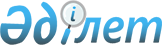 О внесении дополнения в постановление Правительства Республики Казахстан от 3 мая 2000 года N 652
					
			Утративший силу
			
			
		
					Постановление Правительства Республики Казахстан от 28 ноября 2000 года N 1771. Утратило силу - постановлением Правительства Республики Казахстан от 2 сентября 2003 года N 892



      Правительство Республики Казахстан постановляет:



      1. Внести в 
 постановление 
 Правительства Республики Казахстан от 3 мая 2000 года N 652 "О пользовании сотовой связью" следующее дополнение: 



      пункт 1 после слов "Начальнику Службы охраны Президента Республики Казахстан" дополнить словами "Командующему Республиканской гвардией".



      2. Настоящее постановление вступает в силу со дня подписания.


      

Премьер-Министр




      Республики Казахстан 


					© 2012. РГП на ПХВ «Институт законодательства и правовой информации Республики Казахстан» Министерства юстиции Республики Казахстан
				